花蓮縣第十七屆讀經會考活動本校於111年12月18日參加花蓮縣第十七屆讀經會考，經孩子平時的努力透過閱讀經典接觸古聖先賢的智慧，參與學生13位皆達會考成績優異標準，榮獲獎狀乙份、獎金一百元整、會考紀念品等，也感謝田家駿老師、那婉琳老師、遊富鴻老師帶領學生平安及成果。領隊教師：田家駿老師、那婉琳老師、游富鴻老師。得獎人：景韋辰、司妤潔、柯紹恩、高聖心、蕭竣恩、王心喬、施苡潔、柯天愛、江宇辰、柯主恩、王潔芯、蘇紹瑄、毛可寧。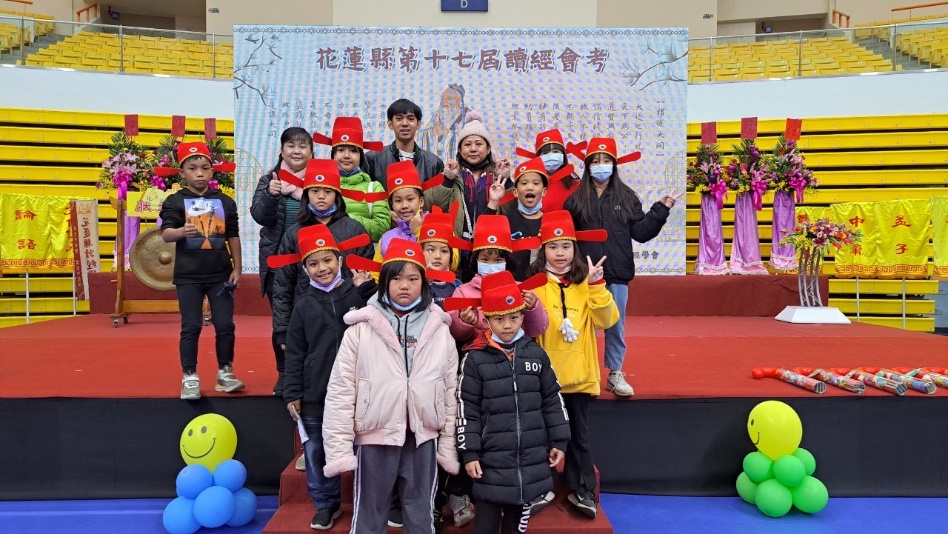 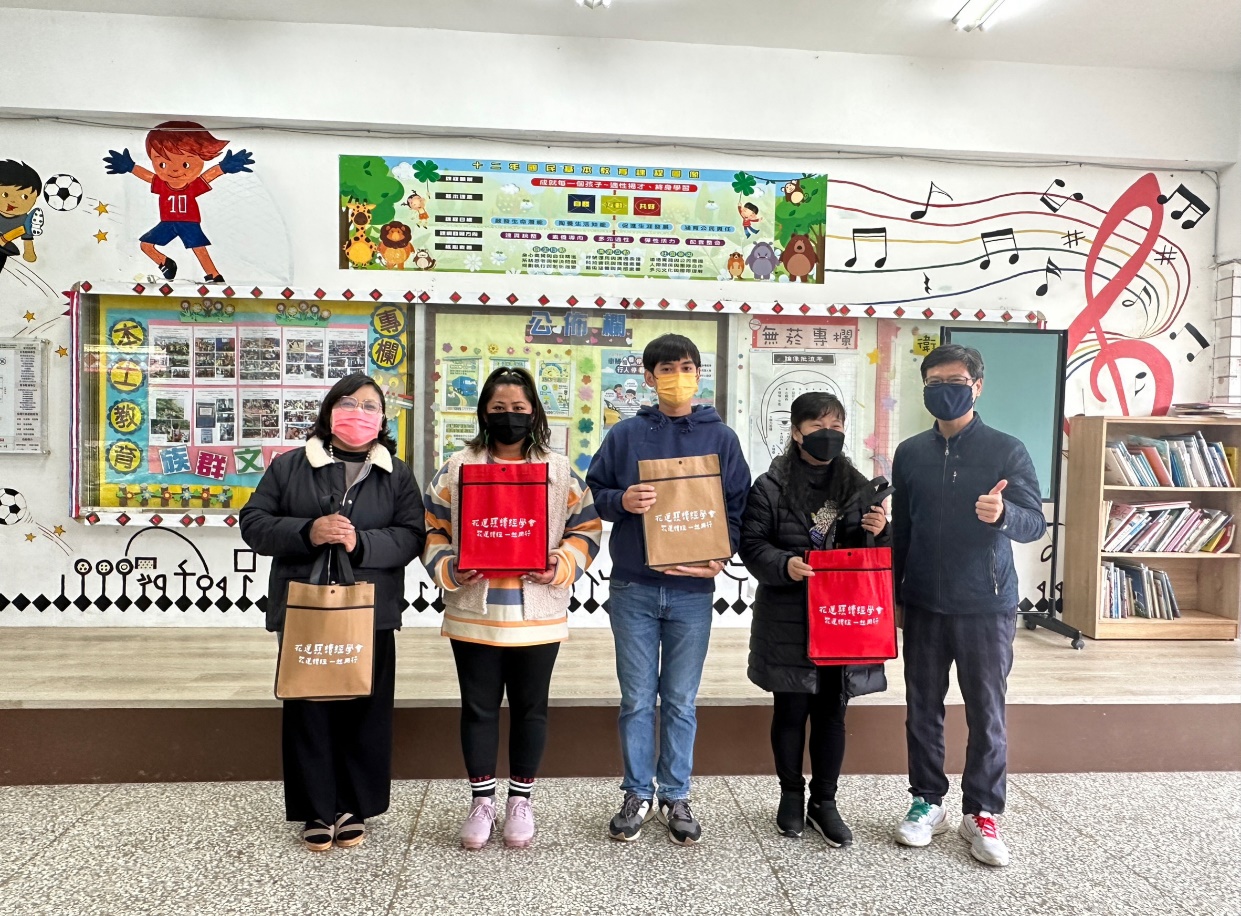 